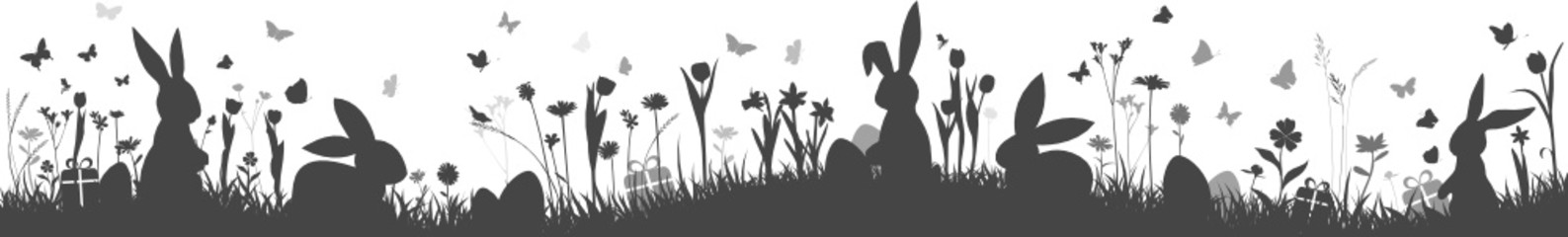 TVO Osterlager vom 14. - 16. April 2022Liebe TVO MitgliederWir sind zuversichtlich, dass wir Ostern 2022 wieder so verbringen können, wie wir es eigentlich gewohnt sind – am traditionellen TVO Osterlager in der Stadthalle Kleinholz!Damit wir unseren Festwirtschaftsbetrieb planen können, bitten wir um Mitteilung, wann ihr am Essen teilnehmt. In diesem Jahr bieten wir euch wieder folgende Verpflegungsmöglichkeiten an:Freitag, Mittagessen	Penne Napoli, Salat, Brot	CHF 13.00Samstag, Mittagessen	Hörnli und Ghackets mit Apfelmus	CHF 14.00Samstag, Abendessen	Fondue Chinoise mit Beilagen	CHF 27.00Die Volleyballriege hofft auf eine rege Teilnahme durch viele TVO-Mitglieder!Verpflegung am Osterlager 2022Ich / wir möchten wie folgt an den Essen teilnehmen:				Riegenname		Freitag, 15. April 2022	Mittagessen	Anzahl Menüs		Samstag, 16. April 2022	Mittagessen	Anzahl Menüs		Samstag, 16. April 2022	Abendessen	Anzahl Menüs		Name: 			Unterschrift:		Eine Anmeldung ist notwendig und wird bisSonntag, 3. April 2022 entgegengenommen von:Janine Wittwer, Reiserstrasse 149, 4600 OltenTelefon: 079 729 55 60 / E-Mail: wittwer.janine@gmx.chTVO Osterlager vom 14. - 16. April 2022Programm TVO OsterlagerAuch am diesjährigen Osterlager bieten wir euch wieder eine breite Auswahl sportlicherAktivitäten und freuen uns schon jetzt über eure Teilnahme!TagZeitWasDonnerstag	Abendab 19.00 UhrBeizli offen19.00 Uhr Einlaufen mit anschliessendem Spielabend für Männer-, Damen- und
 Fitnessriege Die anderen Riegen trainieren für sichca. 21.15 UhrEierdütsche im Foyer der Stadthalle OltenFreitag	Morgenca. 09.00 UhrAlle Riegen trainieren für sich	Mittag12.00 UhrMittagessen im Foyer der Stadthalle Olten	Nachmittag12.30 UhrBiketour (Treffpunkt vor der Stadthalle)13.30 UhrAlle Riegen trainieren für sichDas Beizli ist auch nach dem Training noch bis 18.00 Uhr offen für alle!Samstag	Morgenca. 09.00 UhrAlle Riegen trainieren für sich	Mittag12.00 UhrMittagessen im Foyer der Stadthalle Olten	Nachmittag13.30 UhrU25: Spielnachmittag „let’s come 
together“, Stadthalle13.30 UhrÜ25: Jassen im Foyer der Stadthalle Olten	Abendab 18.00 UhrApéro im Foyer der Stadthalle Oltenca. 18.45 UhrAbendessen